SÚMULA DA 04ª REUNIÃO DA COMISSÃO DE ATHIS-CAU/RJDATA:11 de maio de 2023, quinta-feiraHORÁRIO:16h15min às 19h05minLOCAL:Reunião Remota, realizada por meio de videoconferência Reunião Remota, realizada por meio de videoconferência Reunião Remota, realizada por meio de videoconferência PARTICIPANTESLeslie Loreto Mora Gonzalez Presente (remoto)Presente (remoto)PARTICIPANTESMauri Vieira da SilvaPresente (remoto)Presente (remoto)PARTICIPANTESEmmily Leandro CastroPresente (CAU)Presente (CAU)PARTICIPANTESSofia EderPresente (remoto)Presente (remoto)PARTICIPANTESSandra Kokudai Presente (CAU)Presente (CAU)PARTICIPANTESCarla Belmonte (Assessora de Comissões)Presente (CAU)Presente (CAU)PARTICIPANTESMarcelle Olimpio (Assistente Técnico)Presente (CAU)Presente (CAU)PARTICIPANTESAmanda da Silva Freitas (Analista Técnica)Presente (remoto)Presente (remoto)PARTICIPANTESRicardo Gouvea (Gerente Geral)Presente (CAU)Presente (CAU)      Verificação de quórum e informes      Verificação de quórum e informes      Verificação de quórum e informes      Verificação de quórum e informesPresençasVerificado o quórum para início da reunião às 16h15min, com os conselheiros acima nominados. A pauta foi:Informes; Seleção das propostas CATHIS;Avaliar mérito proposta Orçamento Participativo;Mesa Cau na sua Cidade - Rio das OstrasTema: ATHIS e regularização fundiáriaQuinta-feira 25/0516h às 18h00Mediação: representante, CATHISDebatedor 1: Daniel Mendes, Estácio MacaéDebatedor 2: Carolina Andrade, advogadaDebatedor 3: Pablo vergara, MST ou alguém MST de MacaéVerificado o quórum para início da reunião às 16h15min, com os conselheiros acima nominados. A pauta foi:Informes; Seleção das propostas CATHIS;Avaliar mérito proposta Orçamento Participativo;Mesa Cau na sua Cidade - Rio das OstrasTema: ATHIS e regularização fundiáriaQuinta-feira 25/0516h às 18h00Mediação: representante, CATHISDebatedor 1: Daniel Mendes, Estácio MacaéDebatedor 2: Carolina Andrade, advogadaDebatedor 3: Pablo vergara, MST ou alguém MST de MacaéVerificado o quórum para início da reunião às 16h15min, com os conselheiros acima nominados. A pauta foi:Informes; Seleção das propostas CATHIS;Avaliar mérito proposta Orçamento Participativo;Mesa Cau na sua Cidade - Rio das OstrasTema: ATHIS e regularização fundiáriaQuinta-feira 25/0516h às 18h00Mediação: representante, CATHISDebatedor 1: Daniel Mendes, Estácio MacaéDebatedor 2: Carolina Andrade, advogadaDebatedor 3: Pablo vergara, MST ou alguém MST de MacaéInformesInformesInformesInformesReagendada a data do Fórum de Athis para dia 14 de julho, na parte da tarde, das 15h até às 19h.Solicitar que a Comunicação providencie a arte para o Fórum de Athis.Para que seja possível concluir o julgamento das propostas, a Comissão solicita reunião para 12/05/2023, às 15h.Definido que os prazos do Chamamento Público serão prorrogados por mais 15 dias.Solicitar que seja analisada a obrigatoriedade de se desclassificar as proponentes PRÓ-IFF, PUC e Noel Rosa, por estarem ligadas à instituições de ensino.Reagendada a data do Fórum de Athis para dia 14 de julho, na parte da tarde, das 15h até às 19h.Solicitar que a Comunicação providencie a arte para o Fórum de Athis.Para que seja possível concluir o julgamento das propostas, a Comissão solicita reunião para 12/05/2023, às 15h.Definido que os prazos do Chamamento Público serão prorrogados por mais 15 dias.Solicitar que seja analisada a obrigatoriedade de se desclassificar as proponentes PRÓ-IFF, PUC e Noel Rosa, por estarem ligadas à instituições de ensino.Reagendada a data do Fórum de Athis para dia 14 de julho, na parte da tarde, das 15h até às 19h.Solicitar que a Comunicação providencie a arte para o Fórum de Athis.Para que seja possível concluir o julgamento das propostas, a Comissão solicita reunião para 12/05/2023, às 15h.Definido que os prazos do Chamamento Público serão prorrogados por mais 15 dias.Solicitar que seja analisada a obrigatoriedade de se desclassificar as proponentes PRÓ-IFF, PUC e Noel Rosa, por estarem ligadas à instituições de ensino.Reagendada a data do Fórum de Athis para dia 14 de julho, na parte da tarde, das 15h até às 19h.Solicitar que a Comunicação providencie a arte para o Fórum de Athis.Para que seja possível concluir o julgamento das propostas, a Comissão solicita reunião para 12/05/2023, às 15h.Definido que os prazos do Chamamento Público serão prorrogados por mais 15 dias.Solicitar que seja analisada a obrigatoriedade de se desclassificar as proponentes PRÓ-IFF, PUC e Noel Rosa, por estarem ligadas à instituições de ensino.Seleção das propostas CATHISSeleção das propostas CATHISSeleção das propostas CATHISSeleção das propostas CATHISOs seguintes projetos inscritos na Chamada Pública 01/2023 foram relatados e discutidos nesta reunião: - Projeto: ATHIS na Margem da Linha: Posto de assessoria técnica para habitação de interesse social EIXO: Defesa e garantia do direito à moradia digna e à cidade Proponente: Inspetoria São Joao Bosco Relatores Ricardo e Amanda- Projeto: Ocupação Solano Trindade: a construção coletiva de um bairro popular EIXO: Produção habitacional autogestionária e Desenvolvimento de ações estratégicas visando difundir, conscientizar e universalizar o direito à moradia e a assessoria técnica em habitação de interesse Proponente: Associação Cultural de Apoio à Moradia das trabalhadoras e trabalhadores na Baixada Fluminense - ACAMTT-BF Relatora Leslie- Projeto: Banheiro com dignidade: programa de melhorias habitacionais na Comunidade da Margem da Linha EIXO: Melhorias habitacionais em assentamentos humanos, urbanos ou rurais Proponente: Fundação de Apoio à Educação, Pesquisa e desenvolvimento científico e tecnológico fluminense - PRÓ-IFF (Fundação de apoio ao Instituto Federal Fluminense) Relatora Leslie   - Projeto: Agroecologia, Educação Popular e Cultura - Morar e Plantar na Zona Oeste EIXO: Melhorias habitacionais em assentamentos humanos, urbanos ou rurais Proponente: AS-PTA Assessoria e Serviços a Projetos em Agricultura Alternativa Relatora Sandra- Projeto: Rede Interuniversitária para o habitat de Petrópolis RJ - ETAPA 2 EIXO: Melhorias habitacionais em assentamentos humanos, urbanos ou rurais Proponente: Associação Cultural e de Pesquisa Noel Rosa Relatora Sandra- Projeto: Melhorias Habitacionais em Rede no Tijolinho: ATHIS em sistemas urbanos populares EIXO: Melhorias habitacionais em assentamentos humanos, urbanos ou rurais Proponente: Observatório de Favelas do Rio de JaneiroRelator Mauri.16) Projeto: Horto Sustentável - pelo Direito à Moradia EIXO: Defesa e garantia do direito à moradia digna a à cidade Proponente: Faculdades Católicas Relator MauriOs seguintes projetos inscritos na Chamada Pública 01/2023 foram relatados e discutidos nesta reunião: - Projeto: ATHIS na Margem da Linha: Posto de assessoria técnica para habitação de interesse social EIXO: Defesa e garantia do direito à moradia digna e à cidade Proponente: Inspetoria São Joao Bosco Relatores Ricardo e Amanda- Projeto: Ocupação Solano Trindade: a construção coletiva de um bairro popular EIXO: Produção habitacional autogestionária e Desenvolvimento de ações estratégicas visando difundir, conscientizar e universalizar o direito à moradia e a assessoria técnica em habitação de interesse Proponente: Associação Cultural de Apoio à Moradia das trabalhadoras e trabalhadores na Baixada Fluminense - ACAMTT-BF Relatora Leslie- Projeto: Banheiro com dignidade: programa de melhorias habitacionais na Comunidade da Margem da Linha EIXO: Melhorias habitacionais em assentamentos humanos, urbanos ou rurais Proponente: Fundação de Apoio à Educação, Pesquisa e desenvolvimento científico e tecnológico fluminense - PRÓ-IFF (Fundação de apoio ao Instituto Federal Fluminense) Relatora Leslie   - Projeto: Agroecologia, Educação Popular e Cultura - Morar e Plantar na Zona Oeste EIXO: Melhorias habitacionais em assentamentos humanos, urbanos ou rurais Proponente: AS-PTA Assessoria e Serviços a Projetos em Agricultura Alternativa Relatora Sandra- Projeto: Rede Interuniversitária para o habitat de Petrópolis RJ - ETAPA 2 EIXO: Melhorias habitacionais em assentamentos humanos, urbanos ou rurais Proponente: Associação Cultural e de Pesquisa Noel Rosa Relatora Sandra- Projeto: Melhorias Habitacionais em Rede no Tijolinho: ATHIS em sistemas urbanos populares EIXO: Melhorias habitacionais em assentamentos humanos, urbanos ou rurais Proponente: Observatório de Favelas do Rio de JaneiroRelator Mauri.16) Projeto: Horto Sustentável - pelo Direito à Moradia EIXO: Defesa e garantia do direito à moradia digna a à cidade Proponente: Faculdades Católicas Relator MauriOs seguintes projetos inscritos na Chamada Pública 01/2023 foram relatados e discutidos nesta reunião: - Projeto: ATHIS na Margem da Linha: Posto de assessoria técnica para habitação de interesse social EIXO: Defesa e garantia do direito à moradia digna e à cidade Proponente: Inspetoria São Joao Bosco Relatores Ricardo e Amanda- Projeto: Ocupação Solano Trindade: a construção coletiva de um bairro popular EIXO: Produção habitacional autogestionária e Desenvolvimento de ações estratégicas visando difundir, conscientizar e universalizar o direito à moradia e a assessoria técnica em habitação de interesse Proponente: Associação Cultural de Apoio à Moradia das trabalhadoras e trabalhadores na Baixada Fluminense - ACAMTT-BF Relatora Leslie- Projeto: Banheiro com dignidade: programa de melhorias habitacionais na Comunidade da Margem da Linha EIXO: Melhorias habitacionais em assentamentos humanos, urbanos ou rurais Proponente: Fundação de Apoio à Educação, Pesquisa e desenvolvimento científico e tecnológico fluminense - PRÓ-IFF (Fundação de apoio ao Instituto Federal Fluminense) Relatora Leslie   - Projeto: Agroecologia, Educação Popular e Cultura - Morar e Plantar na Zona Oeste EIXO: Melhorias habitacionais em assentamentos humanos, urbanos ou rurais Proponente: AS-PTA Assessoria e Serviços a Projetos em Agricultura Alternativa Relatora Sandra- Projeto: Rede Interuniversitária para o habitat de Petrópolis RJ - ETAPA 2 EIXO: Melhorias habitacionais em assentamentos humanos, urbanos ou rurais Proponente: Associação Cultural e de Pesquisa Noel Rosa Relatora Sandra- Projeto: Melhorias Habitacionais em Rede no Tijolinho: ATHIS em sistemas urbanos populares EIXO: Melhorias habitacionais em assentamentos humanos, urbanos ou rurais Proponente: Observatório de Favelas do Rio de JaneiroRelator Mauri.16) Projeto: Horto Sustentável - pelo Direito à Moradia EIXO: Defesa e garantia do direito à moradia digna a à cidade Proponente: Faculdades Católicas Relator MauriOs seguintes projetos inscritos na Chamada Pública 01/2023 foram relatados e discutidos nesta reunião: - Projeto: ATHIS na Margem da Linha: Posto de assessoria técnica para habitação de interesse social EIXO: Defesa e garantia do direito à moradia digna e à cidade Proponente: Inspetoria São Joao Bosco Relatores Ricardo e Amanda- Projeto: Ocupação Solano Trindade: a construção coletiva de um bairro popular EIXO: Produção habitacional autogestionária e Desenvolvimento de ações estratégicas visando difundir, conscientizar e universalizar o direito à moradia e a assessoria técnica em habitação de interesse Proponente: Associação Cultural de Apoio à Moradia das trabalhadoras e trabalhadores na Baixada Fluminense - ACAMTT-BF Relatora Leslie- Projeto: Banheiro com dignidade: programa de melhorias habitacionais na Comunidade da Margem da Linha EIXO: Melhorias habitacionais em assentamentos humanos, urbanos ou rurais Proponente: Fundação de Apoio à Educação, Pesquisa e desenvolvimento científico e tecnológico fluminense - PRÓ-IFF (Fundação de apoio ao Instituto Federal Fluminense) Relatora Leslie   - Projeto: Agroecologia, Educação Popular e Cultura - Morar e Plantar na Zona Oeste EIXO: Melhorias habitacionais em assentamentos humanos, urbanos ou rurais Proponente: AS-PTA Assessoria e Serviços a Projetos em Agricultura Alternativa Relatora Sandra- Projeto: Rede Interuniversitária para o habitat de Petrópolis RJ - ETAPA 2 EIXO: Melhorias habitacionais em assentamentos humanos, urbanos ou rurais Proponente: Associação Cultural e de Pesquisa Noel Rosa Relatora Sandra- Projeto: Melhorias Habitacionais em Rede no Tijolinho: ATHIS em sistemas urbanos populares EIXO: Melhorias habitacionais em assentamentos humanos, urbanos ou rurais Proponente: Observatório de Favelas do Rio de JaneiroRelator Mauri.16) Projeto: Horto Sustentável - pelo Direito à Moradia EIXO: Defesa e garantia do direito à moradia digna a à cidade Proponente: Faculdades Católicas Relator MauriAvaliar mérito proposta Orçamento ParticipativoAvaliar mérito proposta Orçamento ParticipativoAvaliar mérito proposta Orçamento ParticipativoAvaliar mérito proposta Orçamento ParticipativoLeslie apresentou um resumo das duas propostas de orçamento participativo.O Projeto “CAU:  arquitetura para quem precisa de arquitetura” já se encontra contemplado na Chamada Pública de ATHIS.O projeto INCUBADORA é mais interessante em seu mérito, entendido, aqui, como uma residência aos profissionais arquitetos e urbanistas, excetuando-se a isenção de anuidade.Encaminhamento:INCUBADORA: O projeto pode ser estudado em um grupo de trabalho (via CEF) e o proponente pode ser convidado para esse grupo ou para uma reunião. A proposta tem relevância sobre o tema ATHIS. Solicitar que o assunto seja encaminhado à CEF, para que esta crie um GT em conjunto com a CATHIS, convidando o proponente para integrar o grupo.CAU:  arquitetura para quem precisa de arquitetura: informar ao proponente a fim de esclarecer que atualmente não é possível de ser implementado, mas que o CAU/RJ possui a Chamada Pública de ATHIS, que engloba a proposta apresentada, mas não executada pelo Conselho. Convidá-lo para o Fórum ATHISLeslie apresentou um resumo das duas propostas de orçamento participativo.O Projeto “CAU:  arquitetura para quem precisa de arquitetura” já se encontra contemplado na Chamada Pública de ATHIS.O projeto INCUBADORA é mais interessante em seu mérito, entendido, aqui, como uma residência aos profissionais arquitetos e urbanistas, excetuando-se a isenção de anuidade.Encaminhamento:INCUBADORA: O projeto pode ser estudado em um grupo de trabalho (via CEF) e o proponente pode ser convidado para esse grupo ou para uma reunião. A proposta tem relevância sobre o tema ATHIS. Solicitar que o assunto seja encaminhado à CEF, para que esta crie um GT em conjunto com a CATHIS, convidando o proponente para integrar o grupo.CAU:  arquitetura para quem precisa de arquitetura: informar ao proponente a fim de esclarecer que atualmente não é possível de ser implementado, mas que o CAU/RJ possui a Chamada Pública de ATHIS, que engloba a proposta apresentada, mas não executada pelo Conselho. Convidá-lo para o Fórum ATHISLeslie apresentou um resumo das duas propostas de orçamento participativo.O Projeto “CAU:  arquitetura para quem precisa de arquitetura” já se encontra contemplado na Chamada Pública de ATHIS.O projeto INCUBADORA é mais interessante em seu mérito, entendido, aqui, como uma residência aos profissionais arquitetos e urbanistas, excetuando-se a isenção de anuidade.Encaminhamento:INCUBADORA: O projeto pode ser estudado em um grupo de trabalho (via CEF) e o proponente pode ser convidado para esse grupo ou para uma reunião. A proposta tem relevância sobre o tema ATHIS. Solicitar que o assunto seja encaminhado à CEF, para que esta crie um GT em conjunto com a CATHIS, convidando o proponente para integrar o grupo.CAU:  arquitetura para quem precisa de arquitetura: informar ao proponente a fim de esclarecer que atualmente não é possível de ser implementado, mas que o CAU/RJ possui a Chamada Pública de ATHIS, que engloba a proposta apresentada, mas não executada pelo Conselho. Convidá-lo para o Fórum ATHISLeslie apresentou um resumo das duas propostas de orçamento participativo.O Projeto “CAU:  arquitetura para quem precisa de arquitetura” já se encontra contemplado na Chamada Pública de ATHIS.O projeto INCUBADORA é mais interessante em seu mérito, entendido, aqui, como uma residência aos profissionais arquitetos e urbanistas, excetuando-se a isenção de anuidade.Encaminhamento:INCUBADORA: O projeto pode ser estudado em um grupo de trabalho (via CEF) e o proponente pode ser convidado para esse grupo ou para uma reunião. A proposta tem relevância sobre o tema ATHIS. Solicitar que o assunto seja encaminhado à CEF, para que esta crie um GT em conjunto com a CATHIS, convidando o proponente para integrar o grupo.CAU:  arquitetura para quem precisa de arquitetura: informar ao proponente a fim de esclarecer que atualmente não é possível de ser implementado, mas que o CAU/RJ possui a Chamada Pública de ATHIS, que engloba a proposta apresentada, mas não executada pelo Conselho. Convidá-lo para o Fórum ATHISMesa Cau na sua Cidade - Rio das OstrasMesa Cau na sua Cidade - Rio das OstrasMesa Cau na sua Cidade - Rio das OstrasMesa Cau na sua Cidade - Rio das OstrasTema: ATHIS e regularização fundiáriaQuinta-feira 25/0516h às 18h00Mediação: representante, CATHISDebatedor 1: Daniel Mendes, Estácio MacaéDebatedor 2: Carolina Andrade, advogadaDebatedor 3: Pablo Vergara, MST ou alguém MST de MacaéEncaminhamento:Mediação será feita pela Sofia.Tema: ATHIS e regularização fundiáriaQuinta-feira 25/0516h às 18h00Mediação: representante, CATHISDebatedor 1: Daniel Mendes, Estácio MacaéDebatedor 2: Carolina Andrade, advogadaDebatedor 3: Pablo Vergara, MST ou alguém MST de MacaéEncaminhamento:Mediação será feita pela Sofia.Tema: ATHIS e regularização fundiáriaQuinta-feira 25/0516h às 18h00Mediação: representante, CATHISDebatedor 1: Daniel Mendes, Estácio MacaéDebatedor 2: Carolina Andrade, advogadaDebatedor 3: Pablo Vergara, MST ou alguém MST de MacaéEncaminhamento:Mediação será feita pela Sofia.Tema: ATHIS e regularização fundiáriaQuinta-feira 25/0516h às 18h00Mediação: representante, CATHISDebatedor 1: Daniel Mendes, Estácio MacaéDebatedor 2: Carolina Andrade, advogadaDebatedor 3: Pablo Vergara, MST ou alguém MST de MacaéEncaminhamento:Mediação será feita pela Sofia.Verificação de quórum – encerramento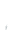 Verificação de quórum – encerramentoVerificação de quórum – encerramentoVerificação de quórum – encerramentoPresençasA reunião foi encerrada às 19h:05min com os(as) participantes acima nominados(as). A reunião foi encerrada às 19h:05min com os(as) participantes acima nominados(as). A reunião foi encerrada às 19h:05min com os(as) participantes acima nominados(as). Emmily Leandro Castro Coordenadora de ATHIS -CAU/RJ